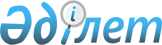 О внесении изменений в решение Степногорского городского маслихата от 25 декабря 2019 года № 6С-48/9 "О бюджетах поселков, сел и сельского округа на 2020-2022 годы"Решение Степногорского городского маслихата Акмолинской области от 30 июня 2020 года № 6С-55/3. Зарегистрировано Департаментом юстиции Акмолинской области 9 июля 2020 года № 7942
      В соответствии с пунктом 4 статьи 109-1 Бюджетного кодекса Республики Казахстан от 4 декабря 2008 года, подпунктом 1) пункта 1 статьи 6 Закона Республики Казахстан от 23 января 2001 года "О местном государственном управлении и самоуправлении в Республике Казахстан", Степногорский городской маслихат РЕШИЛ:
      1. Внести в решение Степногорского городского маслихата "О бюджетах поселков, сел и сельского округа на 2020-2022 годы" от 25 декабря 2019 года № 6С-48/9 (зарегистрировано в Реестре государственной регистрации нормативных правовых актов № 7623, опубликовано 13 января 2020 года в Эталонном контрольном банке нормативных правовых актов Республики Казахстан в электронном виде) следующие изменения:
      в заголовок вносится изменение на казахском языке, текст на русском языке не изменяется;
      пункт 5 изложить в новой редакции:
      "5. Утвердить бюджет поселка Заводской на 2020-2022 годы, согласно приложениям 7, 8, 9 соответственно, в том числе на 2020 год в следующих объемах:
      1) доходы – 43 989,6 тысяч тенге, в том числе:
      налоговые поступления – 4 246 тысяч тенге;
      неналоговые поступления – 690 тысяч тенге;
      поступления от продажи основного капитала – 0 тысяч тенге;
      поступления трансфертов – 39 053,6 тысячи тенге;
      2) затраты – 74 476,4 тысяч тенге;
      3) сальдо по операциям с финансовыми активами – 0 тысяч тенге, в том числе:
      приобретение финансовых активов – 0 тысяч тенге;
      4) дефицит (профицит) бюджета – - 30 486,8 тысяч тенге;
      5) финансирование дефицита (использование профицита) бюджета – 30 486,8 тысяч тенге.";
      приложения 7, 26 к указанному решению изложить в новой редакции согласно приложениям 1, 2 к настоящему решению.
      2. Настоящее решение вступает в силу со дня государственной регистрации в Департаменте юстиции Акмолинской области и вводится в действие с 1 января 2020 года.
      "СОГЛАСОВАНО" Бюджет поселка Заводской на 2020 год Поступления от выпуска государственных ценных бумаг, выпускаемые местными исполнительными органами области, для обращения на внутреннем рынке для финансирования мероприятий Дорожной карты занятости
					© 2012. РГП на ПХВ «Институт законодательства и правовой информации Республики Казахстан» Министерства юстиции Республики Казахстан
				
      Председатель сессии
Степногорского городского маслихата

Н.Морозова

      Исполняющий обязанности секретаря
Степногорского городского маслихата

О.Джагпаров

      Акимат города Степногорска
Приложение 1 к решению
Степногорского городского
маслихата от 30 июня
2020 года № 6С-55/3Приложение 7 к решению
Степногорского городского
маслихата от 25 декабря
2019 года № 6С-48/9
Категория
Категория
Категория
Категория
сумма

тысяч тенге
Класс
Класс
Класс
сумма

тысяч тенге
Подкласс
Подкласс
сумма

тысяч тенге
Наименование
сумма

тысяч тенге
1
2
3
4
5
I. ДОХОДЫ
43 989,6
1
НАЛОГОВЫЕ ПОСТУПЛЕНИЯ
4 246
01
Подоходный налог 
990
2
Индивидуальный подоходный налог
990
04
Налоги на собственность
3 256
1
Налоги на имущество
88
3
Земельный налог
528
4
Налог на транспортные средства
2 640
2
НЕНАЛОГОВЫЕ ПОСТУПЛЕНИЯ
690
01
Доходы от государственной собственности
690
5
Доходы от аренды имущества, находящегося в государственной собственности
690
3
ПОСТУПЛЕНИЯ ОТ ПРОДАЖИ ОСНОВНОГО КАПИТАЛА
0
4
ПОСТУПЛЕНИЯ ТРАНСФЕРТОВ
39 053,6
02
Трансферты из вышестоящих органов государственного управления
39 053,6
3
Трансферты из районного (города областного значения) бюджета
39 053,6
Функциональная группа
Функциональная группа
Функциональная группа
Функциональная группа
сумма

тысяч тенге
Администратор бюджетных программ
Администратор бюджетных программ
Администратор бюджетных программ
сумма

тысяч тенге
Программа
Программа
сумма

тысяч тенге
Наименование
сумма

тысяч тенге
1
2
3
4
5
II. ЗАТРАТЫ
74 476,4
01
Государственные услуги общего характера
26 742,4
124
Аппарат акима города районного значения, села, поселка, сельского округа
26 742,4
001
Услуги по обеспечению деятельности акима города районного значения, села, поселка, сельского округа
26 692,4
022
Капитальные расходы государственного органа
50
07
Жилищно-коммунальное хозяйство
1 484
124
Аппарат акима города районного значения, села, поселка, сельского округа
1 484
008
Освещение улиц в населенных пунктах
414
009
Обеспечение санитарии населенных пунктов
820
011
Благоустройство и озеленение населенных пунктов
250
12
Транспорт и коммуникации
46 250
124
Аппарат акима города районного значения, села, поселка, сельского округа
46 250
013
Обеспечение функционирования автомобильных дорог в городах районного значения, селах, поселках, сельских округах
46 250
ІII. Сальдо по операциям с финансовыми активами
0
Приобретение финансовых активов
0
Поступления от продажи финансовых активов государства
0
IV. Дефицит (профицит) бюджета
-30 486,8
V. Финансирование дефицита (использование профицита) бюджета
30 486,8Приложение 2 к решению
Степногорского городского
маслихата от 30 июня
2020 года № 6С-55/3Приложение 26 к решению
Степногорского городского
маслихата от 25 декабря
2019 года № 6С-48/9
Администратор бюджетных программ
Наименование
сумма тысяч тенге
1
2
3
Трансферты
Трансферты
48 500
Аппарат акима поселка Аксу
Текущий ремонт центральных улиц и внутриквартальных дорог поселка Аксу
20 000
Аппарат акима поселка Заводской
На средний ремонт дорог поселка Заводской
13 500
Аппарат акима поселка Заводской
На средний ремонт дорог по улице Бауыржана Момышулы
15 000